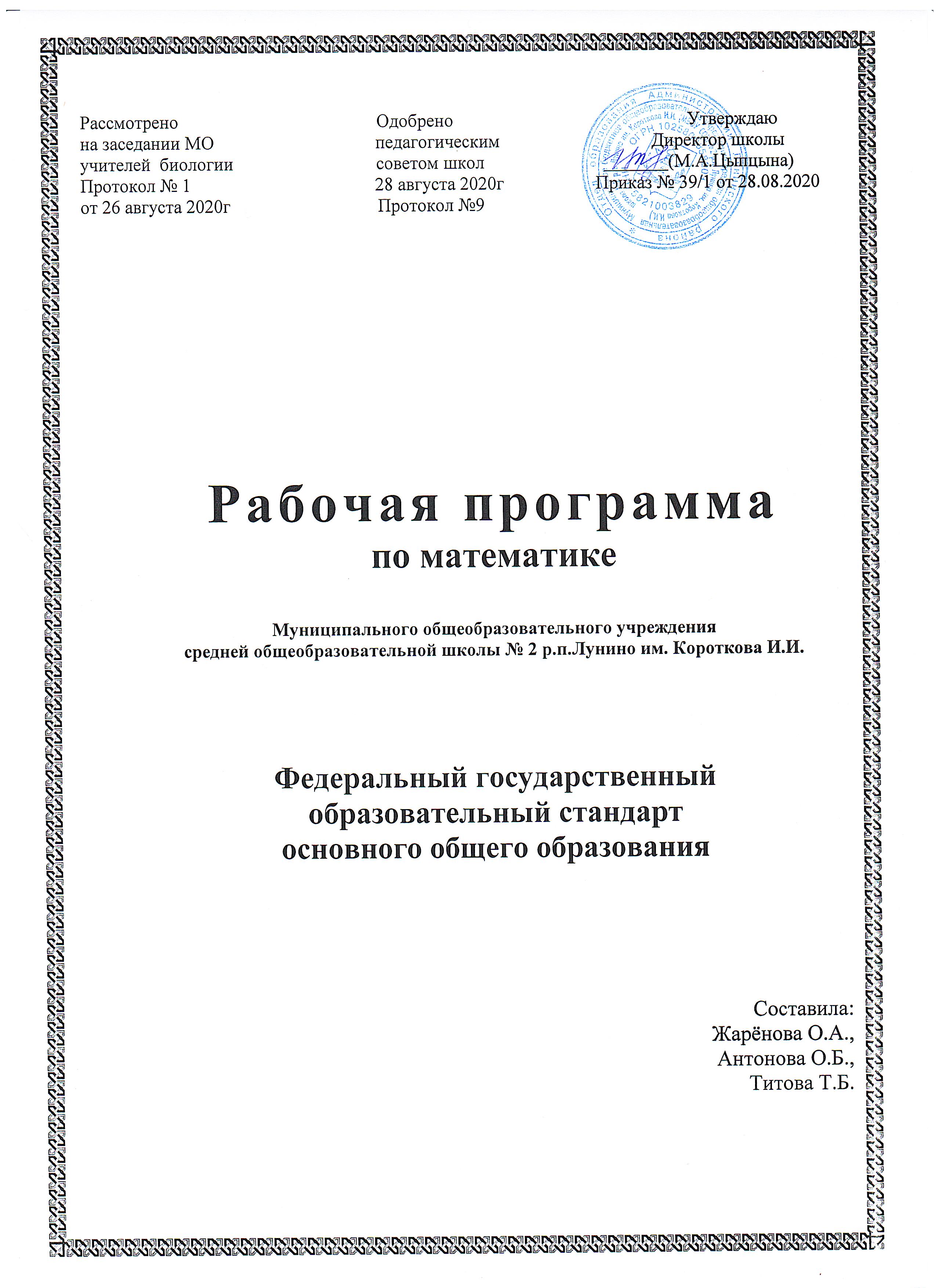 Рабочая программа предмета «Математика» для 5-9 классов разработана в соответствии с Федеральным государственным образовательным стандартом основного общего образования (приказ Минобрнауки России от 17.12.10 № 1897 (с последующими изменениями), на основе требований к результатам освоения основной образовательной программы основного общего образования МБОУ СОШ № 2 р.п.Лунино им.Короткова И.И.)Предмет «Математика» изучается на ступени основного общего образования в качестве обязательного предмета в 5-9 классах в общем объеме 850 ч (при 34 неделях учебного года).математика 5- 6 класс - 340 ч.;  в том числе математика 5 класс – 170 ч, математика 6 класс – 170 ч.алгебра 7-9 классы - 306 ч.; в том числе алгебра 7 класс – 136 ч, алгебра 8 класс – 136 ч, алгебра 9 класс – 102 ч.геометрия 7-9 классы - 204 ч.; в том числе геометрия 7 класс – 68 ч, геометрия 8 класс – 68 ч, геометрия 9 класс – 68 ч. Из части, формируемой участниками образовательных отношений в 5-9 классах в общем объеме 136 ч:математика 5-6 классы – 68 ч.; в том числе математика 5 класс – 34 ч, математика 6 класс – 34 ч. алгебра 7-8 классы – 68 ч.; в том числе алгебра 7 класс – 34 ч, алгебра 8 класс – 34 ч.Планируемые результаты изучения математикиПланируемые результаты освоения курса математики на уровне основного общего образования.Математика 5 класс.Выпускник научится:Понимать особенности десятичной системы счисления; описывать свойства натурального ряда. Читать и записывать натуральные числа, сравнивать и упорядочивать их. Формулировать свойства сложения и вычитания натуральных чисел, записывать эти свойства в виде формул. Приводить примеры числовых и буквенных выражений, формул. Составлять числовые и буквенные выражения по условию задачи. Решать текстовые задачи с помощью составления уравнений.Распознавать на чертежах, рисунках, в окружающем мире отрезок, прямую, луч, плоскость. Приводить примеры моделей этих фигур. Строить отрезки заданной длины и измерять длины отрезков. Выражать одни единицы длин через другие. Приводить примеры приборов со шкалами. Строить на координатном луче точку с заданной координатой, определять координату точки.Распознавать на чертежах и рисунках углы, многоугольники, в частности треугольники, прямоугольники. Распознавать в окружающем мире модели этих фигур. С помощью транспортира измерять градусные меры углов, строить углы заданной градусной меры, строить биссектрису данного угла. Классифицировать углы. Классифицировать треугольники по количеству равных сторон и по видам их углов. Описывать свойства прямоугольника.Находить с помощью формул периметры прямоугольника и квадрата. Решать задачи на нахождение периметров прямоугольника и квадрата, градусной меры углов.Формулировать свойства умножения и деления натуральных чисел, записывать эти свойства в виде формул. Решать уравнения на основании зависимостей между компонентами арифметических действий.Находить остаток при делении натуральных чисел. По заданному основанию и показателю степени находить значение степени числа. Находить площади прямоугольника и квадрата с помощью формул. Выражать одни единицы площади через другие. Распознавать на чертежах и рисунках прямоугольный параллелепипед, пирамиду. Распознавать в окружающем мире модели этих фигур. Изображать развёртки прямоугольного параллелепипеда и пирамиды. Находить объёмы прямоугольного параллелепипеда и куба с помощью формул. Выражать одни единицы объёма через другие.Решать комбинаторные задачи с помощью перебора вариантов.Распознавать на чертежах, рисунках, в окружающем мире отрезок, прямую, луч, плоскость. Строить отрезки заданной длины и измерять длины отрезков. Выражать одни единицы длин через другие. Приводить примеры приборов со шкалами. Строить на координатном луче точку с заданной координатой, определять координату точки.Распознавать на чертежах и рисунках углы, многоугольники, в частности треугольники, прямоугольники. Распознавать в окружающем мире модели этих фигур. С помощью транспортира измерять градусные меры углов, строить углы заданной градусной меры, строить биссектрису данного угла. Классифицировать углы. Классифицировать треугольники по количеству равных сторон и по видам их углов. Описывать свойства прямоугольника.Находить с помощью формул периметры прямоугольника и квадрата. Решать задачи на нахождение периметров прямоугольника и квадрата, градусной меры углов.Распознавать обыкновенную дробь, правильные и неправильные дроби, смешанные числа. Читать и записывать обыкновенные дроби, смешанные числа. Сравнивать обыкновенные дроби с равными знаменателями. Складывать и вычитать обыкновенные дроби с равными знаменателями. Преобразовывать неправильную дробь в смешанное число, смешанное число в неправильную дробь. Распознавать, читать и записывать десятичные дроби. Называть разряды десятичных знаков в записи десятичных дробей. Сравнивать десятичные дроби. Округлять десятичные дроби и натуральные числа. Выполнять прикидку результатов вычислений. Выполнять арифметические действия над десятичными дробями.Находить среднее арифметическое нескольких чисел. Приводить примеры средних значений величины. Разъяснять, что такое «один процент». Представлять проценты в виде десятичных дробей и десятичные дроби в виде процентов. Находить процент от числа и число по его процентам.Распознавать фигуры, имеющие ось симметрии.Использовать простейшие способы представления и анализа статистических данных;решать комбинаторные задачи на нахождение количества объектов или комбинаций.Выпускник получит возможность:познакомиться с позиционными системами счисления с основаниями, отличными от 10;углубить и развить представления о натуральных числах;научиться использовать приёмы, рационализирующие вычисления, приобрести навык контролировать вычисления, выбирая подходящий для ситуации способ.развить представления о буквенных выражениях и их преобразованиях;овладеть специальными приёмами решения уравнений, применять аппарат уравнений для решения как текстовых, так и практических задач.научиться вычислять объём пространственных геометрических фигур, составленных из прямоугольных параллелепипедов;углубить и развить представления о пространственных геометрических фигурах;научиться применять понятие развёртки для выполнения практических расчётов.научиться некоторым специальным приёмам решения комбинаторных задач.Математика 6 классВыпускник научится:Формулировать определения понятий: делитель, кратное, простое число, составное число, общий делитель, наибольший общий делитель, взаимно простые числа, общее кратное, наименьшее общее кратное и признаки делимости на 2, на 3, на 5, на 9, на 10.Описывать правила нахождения наибольшего общего делителя (НОД), наименьшего общего кратного (НОК) нескольких чисел, разложения натурального числа на простые множителиФормулировать определения понятий: несократимая дробь, общий знаменатель двух дробей, взаимно обратные числа. Применять основное свойство дроби для сокращения дробей. Приводить дроби к новому знаменателю. Сравнивать обыкновенные дроби. Выполнять арифметические действия над обыкновенными дробями. Находить дробь от числа и число по заданному значению его дроби. Преобразовывать обыкновенные дроби в десятичные. Находить десятичное приближение обыкновенной дроби.Формулировать определения понятий: отношение, пропорция, процентное отношение двух чисел, прямо пропорциональные и обратно пропорциональные величины. Применять основное свойство отношения и основное свойство пропорции. Приводить примеры и описывать свойства величин, находящихся в прямой и обратной пропорциональных зависимостях. Находить процентное отношение двух чисел. Делить число на пропорциональные части.Анализировать информацию, представленную в виде столбчатых и круговых диаграмм. Представлять информацию в виде столбчатых и круговых диаграмм.Приводить примеры случайных событий. Находить вероятность случайного события в опытах с равновозможными исходами.Распознавать на чертежах и рисунках окружность, круг, цилиндр, конус, сферу, шар и их элементы. Распознавать в окружающем мире модели этих фигур. Строить с помощью циркуля окружность заданного радиуса. Изображать развёртки цилиндра и конуса. Находить с помощью формул длину окружности, площадь круга.Приводить примеры использования положительных и отрицательных чисел. Формулировать определение координатной прямой. Строить накоординатной прямой точку с заданной координатой, определять координату точки.Характеризовать множество целых чисел. Объяснять понятие множества рациональных чисел. Формулировать определение модуля числа. Находить модуль числа.Сравнивать рациональные числа. Выполнять арифметические действия над рациональными числами. Записывать свойства арифметических действий над рациональными числами в виде формул. Применять свойства при решении уравнений. Решать текстовые задачи с помощью уравнений.Распознавать на чертежах и рисунках перпендикулярные и параллельные прямые, фигуры, имеющие ось симметрии, центр симметрии. Строить с помощью угольника перпендикулярные прямые и параллельные прямые.Объяснять и иллюстрировать понятие координатной плоскости. Строить на координатной плоскости точки с заданными координатами, определять координаты точек на плоскости. Строить отдельные графики зависимостей между величинами по точкам. Анализировать графики зависимостей между величинами (расстояние, время, температура и т. п.)Выпускник получит возможность:углубить и развить представления о рациональных  числах;научиться использовать приёмы, рационализирующие вычисления, приобрести навык контролировать вычисления, выбирая подходящий для ситуации способ.развить представления о буквенных выражениях и их преобразованиях;овладеть специальными приёмами решения уравнений, применять аппарат уравнений для решения как текстовых, так и практических задач.углубить и развить представления о пространственных геометрических фигурах;научиться применять понятие развёртки для выполнения практических расчётов.научиться некоторым специальным приёмам решения комбинаторных задач.Алгебра 7 классВыпускник  научится:Распознавать числовые выражения и выражения с переменными, линейные уравнения. Выполнять преобразования выражений: приводить подобные слагаемые, раскрывать скобки. Находить значение выражения с переменными при заданных значениях переменных. Классифицировать алгебраические выражения. Формулировать определение линейного уравнения. Решать линейное уравнение в общем виде. Интерпретировать уравнение как математическую модель реальной ситуации. Описывать схему решения текстовой задачи, применять её для решения задачФормулировать определения тождественно равных выражений, тождества, степени с натуральным показателем, одночлена, стандартного вида одночлена, коэффициента одночлена, степени одночлена, многочлена, степени многочлена; доказывать свойства степени с натуральным показателем. Записывать формулы произведения суммы и разности двух выражений, разности квадратов двух выражений, квадрата суммы и квадрата разности двух выражений, суммы кубов и разности кубов двух выражений.Выполнять умножение одночленов и возведение одночлена в степень. Приводить одночлен к стандартному виду. Записывать многочлен в стандартном виде, определять степень многочлена. Выполнять разложение многочлена на множители способом вынесения общего множителя за скобки, способом группировки, по формулам сокращённого умножения и с применением нескольких способов. Приводить примеры зависимостей между величинами. Различать среди зависимостей функциональные зависимости. Описывать понятия зависимой и независимой переменных, функции, аргумента функции; способы задания функции. Формулировать определения области определения функции, области значений функции, графика функции, линейной функции, прямой пропорциональности. Вычислять значение функции по заданному значению аргумента. Составлять таблицы значений функции. Строить график функции, заданной таблично. По графику функции, являющейся моделью реального процесса, определять характеристики этого процесса. Строить график линейной функции и прямой пропорциональности. Описывать свойства этих функций.Приводить примеры уравнения с двумя переменными; линейного уравнения с двумя переменными; системы двух линейных уравнений с двумя переменными; реальных процессов, для которых уравнение с двумя переменными или система уравнений с двумя переменными являются математическими моделями. Формулировать определения: решения уравнения с двумя переменными; что значит решить уравнение с двумя переменными; графика уравнения с двумя переменными; линейного уравнения с двумя переменными; решения системы уравнений с двумя переменными; свойства уравнений с двумя переменными. Описывать свойства графика линейного уравнения в зависимости от значений коэффициентов, графический метод решения системы двух уравнений с двумя переменными, метод подстановки и метод сложения для решения системы двух линейных уравнений с двумя переменными.Строить график линейного уравнения с двумя переменными. Решать системы двух линейных уравнений с двумя переменными. Решать текстовые задачи, в которых система двух линейных уравнений с двумя переменными является математической моделью реального процесса, и интерпретировать результат решения системыВыпускник  получит возможность:выполнять многошаговые преобразования рациональных выражений, применяя широкий набор способов и приёмов;применять тождественные преобразования для решения задач из различных разделов курса.овладеть специальными приёмами решения уравнений и систем уравнений; уверенно применять аппарат уравнений для решения разнообразных задач из математики, смежных предметов, практики;применять графические представления для исследования уравнений, систем уравнений, содержащих буквенные коэффициенты.развивать представление о числе и числовых системах от натуральных до действительных чисел; о роли вычислений в практике;научиться некоторым специальным приёмам решения  комбинаторных задач.Алгебра 8 классВыпускник научится:Распознавать целые рациональные выражения, дробные рациональные выражения, приводить примеры таких выражений.Формулировать определения рационального выражения, допустимых значений переменной, тождественно равных выражений, тождества, равносильных уравнений, рационального уравнения, степени с нулевым показателем, степени с целым отрицательным показателем, стандартного вида числа, обратной пропорциональности; свойства; основное свойство рациональной дроби, свойства степени с целым показателем, уравнений, функции y =; правила: сложения, вычитания, умножения, деления дробей, возведения дроби в степень; условие равенства дроби нулю.Применять основное свойство рациональной дроби для сокращения и преобразования дробей. Приводить дроби к новому (общему) знаменателю. Находить сумму, разность, произведение и частное дробей. Выполнять тождественные преобразования рациональных выражений. Решать уравнения с переменной в знаменателе дроби. Применять свойства степени с целым показателем для преобразования выражений. Записывать числа в стандартном виде. Выполнять построение и чтение графика функции y = Описывать понятие множества, элемента множества, способы задания множеств; множество натуральных чисел, множество целых чисел, множество рациональных чисел, множество действительных чисел и связи между этими числовыми множествами; связь между бесконечными десятичными дробями и рациональными, иррациональными числами.Распознавать рациональные и иррациональные числа. Записывать с помощью формул свойства действий с действительными числами. Формулировать определения квадратного корня из числа, арифметического квадратного корня из числа, равных множеств, подмножества, пересечения множеств, объединения множеств; свойства функции y = x2, арифметического квадратного корня, функции y = . Строить графики функций y = x2 и y = . Применять понятие арифметического квадратного корня для вычисления значений выражений. Выполнять преобразование выражений с применением вынесения множителя из-под знака корня, внесение множителя под знак корня. Выполнять освобождение от иррациональности в знаменателе дроби, анализ соотношений между числовыми множествами и их элементамиРаспознавать и приводить примеры квадратных уравнений различных видов (полных, неполных, приведённых), квадратных трёхчленов. Формулировать определения уравнения первой степени, квадратного уравнения; квадратного трёхчлена, дискриминанта квадратного уравнения и квадратного трёхчлена, корня квадратного трёхчлена; биквадратного уравнения; свойства квадратного трёхчлена; теорему Виета и обратную ей теорему. Записывать формулу корней квадратного уравнения. Исследовать количество корней квадратного уравнения в зависимости от знака его дискриминанта. Находить корни квадратных уравнений различных видов. Применять теорему Виета и обратную ей теорему. Выполнять разложение квадратного трёхчлена на множители. Находить корни уравнений, которые сводятся к квадратным. Составлять квадратные уравнения и уравнения, сводящиеся к квадратным, являющиеся математическими моделями реальных ситуацийВыпускник  получит возможность:выполнять многошаговые преобразования рациональных выражений, применяя широкий набор способов и приёмов;применять тождественные преобразования для решения задач из различных разделов курса.овладеть специальными приёмами решения уравнений и систем уравнений; уверенно применять аппарат уравнений для решения разнообразных задач из математики, смежных предметов, практики;овладеть разнообразными приёмами доказательства неравенств; уверенно применять аппарат неравенств для решения разнообразных математических задач, задач из смежных предметов и практики;применять графические представления для исследования неравенств, систем неравенств, содержащих буквенные коэффициенты.развивать представление о множествах;развивать представление о числе и числовых системах от натуральных до действительных чисел; о роли вычислений в практике;использовать функциональные представления и свойства функций решения математических задач из различных разделов курса;приобрести первоначальный опыт организации сбора данных при проведении опроса общественного мнения, осуществлять их анализ, представлять результаты опроса в виде таблицы, диаграммы;научиться некоторым специальным приёмам решения  комбинаторных задач.Алгебра 9 классВыпускник  научится:Распознавать и приводить примеры числовых неравенств, неравенств с переменными, линейных неравенств с одной переменной, двойных неравенств.Формулировать определения сравнения двух чисел, решения неравенства с одной переменной, равносильных неравенств, решения системы неравенств с одной переменной, области определения выражения; свойства числовых неравенств, сложения и умножения числовых неравенствРешать линейные неравенства. Записывать решения неравенств и их систем в виде числовых промежутков, объединения, пересечения числовых промежутков. Решать систему неравенств с одной переменной. Оценивать значение выражения. Изображать на координатной прямой заданные неравенствами числовые промежуткиОписывать понятие функции как правила, устанавливающего связь между элементами двух множеств. Формулировать определения: нуля функции; промежутков знакопостоянства функции; функции, возрастающей (убывающей) на множестве; квадратичной функции; квадратного неравенства; свойства квадратичной функции; правила построения графиков функций с помощью преобразований вида f(x) ⟶f(x) + а;  f(x) ⟶f(x + а); f(x) ⟶kf(x). Строить графики функций с помощью преобразований вида f(x) ⟶f(x) + а; f(x) ⟶f(x + а); f(x) ⟶kf(x). Строить график квадратичной функции. По графику квадратичной функции описывать её свойства. Описывать схематичное расположение параболы относительно оси абсцисс в зависимости от знака старшего коэффициента и дискриминанта соответствующего квадратного трёхчлена. Решать квадратные неравенства, используя схему расположения параболы относительно оси абсцисс. Решать текстовые задачи, в которых система двух уравнений с двумя переменными является математической моделью реального процесса, и интерпретировать результат решения системыПриводить примеры математических моделей реальных ситуаций; прикладных задач; приближённых величин; использования комбинаторных правил суммы и произведения; случайных событий, включая достоверные и невозможные события; опытов с равновероятными исходами; представления статистических данных в виде таблиц, диаграмм, графиков; использования вероятностных свойств окружающих явлений.Формулировать определения: абсолютной погрешности, относительной погрешности, достоверного события, невозможного события; классическое определение вероятности; комбинаторное правило суммы, комбинаторное правило произведения.Описывать этапы решения прикладной задачи. Пояснять и записывать формулу сложных процентов. Проводить процентные расчёты с использованием сложных процентов. Находить точность приближения по таблице приближённых значений величины. Использовать различные формы записи приближённого значения величины. Оценивать приближённое значение величины.Проводить опыты со случайными исходами. Пояснять и записывать формулу нахождения частоты случайного события. Описывать статистическую оценку вероятности случайного события. Находить вероятность случайного события в опытах с равновероятными исходами. Описывать этапы статистического исследования. Оформлять информацию в виде таблиц и диаграмм. Извлекать информацию из таблиц и диаграмм. Находить и приводить примеры использования статистических характеристик совокупности данных: среднее значение, мода, размах, медиана выборкиПриводить примеры последовательностей; числовых последовательностей, в частности арифметической и геометрической прогрессий; использования последовательностей в реальной жизни; задач, в которых рассматриваются суммы с бесконечным числом слагаемых. Описывать понятие последовательности, члена последовательности, способы задания последовательности. Вычислять члены последовательности, заданной формулой n-го члена или рекуррентно.Задавать арифметическую и геометрическую прогрессии рекуррентно. Записывать и пояснять формулы общего члена арифметической и геометрической прогрессий. Записывать и доказывать: формулы суммы n первых членов арифметической и геометрической прогрессий; формулы, выражающие свойства членов арифметической и геометрической прогрессий. Вычислять сумму бесконечной геометрической прогрессии, у которой |q | < 1. Представлять бесконечные периодические дроби в виде обыкновенных.Выпускник  получит возможность:выполнять многошаговые преобразования рациональных выражений, применяя широкий набор способов и приёмов;овладеть разнообразными приёмами доказательства неравенств; уверенно применять аппарат неравенств для решения разнообразных математических задач, задач из смежных предметов и практики;применять графические представления для исследования неравенств, систем неравенств, содержащих буквенные коэффициенты.развивать представление о множествах;развивать представление о числе и числовых системах от натуральных до действительных чисел; о роли вычислений в практике;развить и углубить знания о десятичной записи действительных чисел (периодические и непериодические дроби).проводить исследования, связанные с изучением свойств функций, в том числе с использованием компьютера; на основе графиков изученных функций строить более сложные графики (кусочно-заданные, с «выколотыми» точками и т. п.);использовать функциональные представления и свойства функций решения математических задач из различных разделов курса;решать комбинированные задачи с применением формул n-го члена и суммы первых n членов арифметической и геометрической прогрессий, применяя при этом аппарат уравнений и неравенств;понимать арифметическую и геометрическую прогрессии как функции натурального аргумента; связывать арифметическую прогрессию с линейным ростом, геометрическую — с экспоненциальным ростом.понять, что числовые данные, которые используются для характеристики объектов окружающего мира, являются преимущественно приближёнными, что по записи приближённых значений, содержащихся в информационных источниках, можно судить о погрешности приближения;понять, что погрешность результата вычислений должна быть соизмерима с погрешностью исходных данных;приобрести первоначальный опыт организации сбора данных при проведении опроса общественного мнения, осуществлять их анализ, представлять результаты опроса в виде таблицы, диаграммы;приобрести опыт проведения случайных экспериментов, в том числе с помощью компьютерного моделирования, интерпретации их результатов;научиться некоторым специальным приёмам решения  комбинаторных задач.Геометрия 7 классВыпускник  научится:Приводить примеры геометрических фигур. Формулировать определения: равных отрезков, середины отрезка, расстояния между двумя точками, дополнительных лучей, развёрнутого угла, равных углов, биссектрисы угла, смежных и вертикальных углов, пересекающихся прямых, перпендикулярных прямых, перпендикуляра, наклонной, расстояния от точки до прямой;Классифицировать углы. Доказывать теоремы о пересекающихся прямых, о свойствах смежных и вертикальных углов, о единственности прямой, перпендикулярной данной (случай, когда точка лежит  на данной прямой).Находить длину отрезка, градусную меру угла, используя свойства их измерений. Изображать с помощью чертёжных инструментов геометрические фигуры: отрезок, луч, угол, смежные и вертикальные углы, перпендикулярные прямые, отрезки и лучи. Пояснять, что такое аксиома, определение. Решать задачи на вычисление и доказательство, проводя необходимые доказательные рассужденияОписывать смысл понятия «равные фигуры». Изображать и находить на рисунках равносторонние, равнобедренные, прямоугольные, остроугольные, тупоугольные треугольники и их элементы. Классифицировать треугольники по сторонам и углам. Формулировать определения: остроугольного, тупоугольного, прямоугольного, равнобедренного, равностороннего, разностороннего треугольников; биссектрисы, высоты, медианы треугольника; равных  треугольников; серединного перпендикуляра отрезка; периметра треугольника; свойства: равнобедренного треугольника, серединного перпендикуляра отрезка, основного свойства равенства треугольников; признаки равенства треугольников, равнобедренного треугольника.Разъяснять, что такое теорема, описывать структуру теоремы. Объяснять, какую теорему называют обратной данной, в чём заключается метод доказательства от противного. Решать задачи на вычисление и доказательство. Распознавать на чертежах параллельные прямые. Изображать с помощью линейки и угольника параллельные прямые.Описывать углы, образованные при пересечении двух прямых секущей.Формулировать определения: параллельных прямых, расстояния между параллельными прямыми, внешнего угла треугольника, гипотенузы и катета; свойства: параллельных прямых; углов, образованных при пересечении параллельных прямых секущей; суммы улов треугольника; внешнего угла треугольника; соотношений между сторонами и углами треугольника; прямоугольного треугольника; основное свойство параллельных прямых; признаки параллельности прямых, равенства прямоугольных треугольников.Пояснять, что такое задача на построение; геометрическое место точек (ГМТ). Приводить примеры ГМТ. Изображать на рисунках окружность и её элементы; касательную к окружности; окружность, вписанную в треугольник, и окружность, описанную около него. Описывать взаимное расположение окружности и прямой.Формулировать определения: окружности, круга, их элементов; касательной к окружности; окружности, описанной около треугольника, и окружности, вписанной в треугольник; свойства: серединного перпендикуляра как ГМТ; биссектрисы угла как ГМТ; касательной к окружности; диаметра и хорды; точки пересечения серединных перпендикуляров сторон треугольника; точки пересечения биссектрис углов треугольника; признаки касательной. Решать основные задачи на построение: построение угла, равного данному; построение серединного перпендикуляра данного отрезка; построение прямой, проходящей через данную точку и перпендикулярной данной прямой; построение биссектрисы данного угла; построение треугольника по двум сторонам и углу между ними; по стороне и двум прилежащим к ней углам. Решать задачи на построение методом ГМТ. Строить треугольник по трём сторонам. Решать задачи на построение.Выпускник  получит возможность:овладеть методами решения задач на вычисление и доказательство: методом от противного, методом перебора вариантов и методом геометрических мест точек;овладеть традиционной схемой решения задач на построение с помощью циркуля и линейки: анализ, построение, доказательство и исследование;научиться решать задачи на построение методом геометрических мест;приобрести опыт исследования свойств планиметрических фигур с помощью компьютерных программ;приобрести опыт выполнения проектов.Геометрия 8 классВыпускник  научится:Пояснять, что такое четырёхугольник. Описывать элементы четырёхугольника. Распознавать выпуклые и невыпуклые четырёхугольники. Изображать и находить на рисунках четырёхугольники разных видов и их элементы.Формулировать определения: параллелограмма, высоты параллелограмма; прямоугольника, ромба, квадрата; средней линии треугольника; трапеции, высоты трапеции, средней линии трапеции; центрального угла окружности, вписанного угла окружности; вписанного и описанного четырёхугольника; свойства параллелограмма, прямоугольника, ромба, квадрата, средних линий треугольника и трапеции, вписанного угла, вписанного и описанного четырёхугольника;  признаки параллелограмма, прямоугольника, ромба, вписанного и описанного четырёхугольника. Применять изученные определения, свойства и признаки к решению задачФормулировать определение подобных треугольников; свойства медиан треугольника, биссектрисы треугольника, пересекающихся хорд, касательной и секущей; признаки подобия треугольников. Применять изученные определения, свойства и признаки к решению задачФормулировать определения: синуса, косинуса, тангенса, котангенса острого угла прямоугольного треугольника; свойства выражающие метрические соотношения в прямоугольном треугольнике и соотношения между сторонами и значениями тригонометрических функций в прямоугольном треугольнике.Записывать тригонометрические формулы, выражающие связь между тригонометрическими функциями одного и того же острого угла. Решать прямоугольные треугольники. Доказывать теорему Пифагора; формулы, связывающие синус, косинус, тангенс, котангенс одного и того же острого угла. Выводить основное тригонометрическое тождество и значения синуса, косинуса, тангенса и котангенса для углов 30°, 45°, 60°. Применять изученные определения, теоремы и формулы к решению задач.Пояснять, что такое площадь многоугольника. Описывать многоугольник, его элементы; выпуклые и невыпуклые многоугольники. Изображать и находить на рисунках многоугольник и его элементы; многоугольник, вписанный в окружность, и многоугольник, описанный около окружности. Формулировать определения: вписанного и описанного многоугольника, площади многоугольника, равновеликих многоугольников; основные свойства площади многоугольника. Применять изученные определения, теоремы и формулы к решению задачВыпускник  получит возможность:овладеть методами решения задач на вычисление и доказательство: методом от противного, методом подобия, методом перебора вариантов и методом геометрических мест точек;приобрести опыт применения алгебраического и тригонометрического аппарата при решении геометрических задач;научиться решать задачи на построение методом подобия;приобрести опыт исследования свойств планиметрических фигур с помощью компьютерных программ;приобрести опыт выполнения проектов.вычислять площади фигур, составленных из двух или более прямоугольников, параллелограммов, треугольников, круга и сектора;вычислять площади многоугольников, используя отношения равновеликости и равносоставленности;приобрести опыт выполнения проектов. Геометрия  9 классВыпускник  научится:Формулировать определения: синуса, косинуса, тангенса, котангенса угла от 0° до 180°; свойство связи длин диагоналей и сторон параллелограмма. Формулировать и разъяснять основное тригонометрическое тождество. Вычислять значение тригонометрической функции угла по значению одной из его заданных функций. Формулировать и доказывать теоремы синусов, косинусов, следствия из теоремы косинусов и синусов, о площади описанного многоугольника. Записывать и доказывать формулы для нахождения площади треугольника, радиусов вписанной и описанной окружностей треугольника. Применять изученные определения, теоремы и формулы к решению задачПояснять, что такое центр и центральный угол правильного многоугольника, сектор и сегмент круга. Формулировать определение правильного многоугольника; свойства правильного многоугольника. Доказывать свойства правильных многоугольников. Записывать и разъяснять формулы длины окружности, площади круга. Записывать и доказывать формулы длины дуги, площади сектора, формулы для нахождения радиусов вписанной и описанной окружностей правильного многоугольника. Строить с помощью циркуля и линейки правильные треугольник, четырёхугольник, шестиугольник. Применять изученные определения, теоремы и формулы к решению задачОписывать прямоугольную систему координат. Формулировать: определение уравнения фигуры, необходимое и достаточное условия параллельности двух прямых. Записывать и доказывать формулы расстояния между двумя точками, координат середины отрезка. Выводить уравнение окружности, общее уравнение прямой, уравнение прямой с угловым коэффициентом. Доказывать необходимое и достаточное условие параллельности двух прямых. Применять изученные определения, теоремы и формулы к решению задачОписывать понятия векторных и скалярных величин. Иллюстрировать понятие вектора. Формулировать определения:  модуля вектора, коллинеарных векторов, равных векторов, координат вектора, суммы векторов, разности векторов, противоположных векторов, умножения вектора на число, скалярного произведения векторов; свойства: равных векторов, координат равных векторов, сложения векторов, координат вектора суммы и вектора разности двух векторов, коллинеарных векторов, умножения вектора на число, скалярного произведения двух векторов, перпендикулярных векторов.  Находить косинус угла между двумя векторами. Применять изученные определения, теоремы и формулы к решению задачПриводить примеры преобразования фигур. Описывать преобразования фигур: параллельный перенос, осевая симметрия, центральная симметрия, поворот, гомотетия, подобие. Формулировать: определения: движения; равных фигур; точек, симметричных относительно прямой; точек, симметричных относительно точки; фигуры, имеющей ось симметрии; фигуры, имеющей центр симметрии; подобных фигур; свойства: движения, параллельного переноса, осевой симметрии, центральной симметрии, поворота, гомотетии. Доказывать теоремы: о свойствах параллельного переноса, осевой симметрии, центральной симметрии, поворота, гомотетии, об отношении площадей подобных треугольников. Применять изученные определения, теоремы и формулы к решению задачВыпускник  получит возможность:овладеть методами решения задач на вычисление и доказательство методом перебора вариантов и методом геометрических мест точек;приобрести опыт применения алгебраического и тригонометрического аппарата и идей движения при решении геометрических задач;вычислять площади многоугольников, используя отношения равновеликости и равносоставленности;применять алгебраический и тригонометрический аппарат и идеи движения при решении задач на вычисление площадей многоугольников.овладеть координатным методом решения задач на вычисление и доказательство;овладеть векторным методом для решения задач на вычисление и доказательство;приобрести опыт выполнения проектов.Содержание учебного предмета «Математика»АрифметикаНатуральные числа. Ряд натуральных  чисел. Десятичная запись натуральных чисел. Округление натуральных чисел. Координатный луч. Сравнение натуральных чисел. Сложение и вычитание натуральных чисел. Свойства сложения. Умножение и деление натуральных чисел. Свойства умножения. Деление с остатком. Степень числа с натуральным показателем. Делители и кратные натурального числа. Наибольший общий делитель. Наименьшее общее кратное. Признаки делимости на 2, на 3, на 5, на 9, на 10. Простые и составные числа. Разложение чисел на простые множители. Решение текстовых задач арифметическими способами.Дроби. Обыкновенные дроби. Основное свойство дроби. Нахождение дроби от числа. Нахождение числа по значению его дроби. Правильные и неправильные дроби. Смешанные числа. Сравнение обыкновенных дробей и смешанных чисел.Арифметические действия с обыкновенными дробями и смешанными числами. Десятичные дроби. Сравнение и округление десятичных дробей. Арифметические действия с десятичными дробями. Прикидки результатов вычислений. Представление десятичной дроби в виде обыкновенной дроби и обыкновенной в виде десятичной. Бесконечные периодические десятичные дроби. Десятичное приближение обыкновенной дроби. Отношение. Процентное отношение двух чисел. Деление числа в данном отношении. Масштаб. Пропорция. Основное свойство пропорции. Прямая и обратная пропорциональные зависимости. Проценты. Нахождение процентов от числа. Нахождение числа по его процентам. Решение текстовых задач арифметическими способами.Рациональные числа. Положительные, отрицательные числа и число 0. Противоположные числа. Модуль числа. Целые числа. Рациональные числа. Сравнение рациональных чисел. Арифметические действия с рациональными числами. Свойства сложения и умножения рациональных чисел. Координатная прямая. Координатная плоскость.Величины. Зависимости между величинами. Единицы длины, площади, объёма, массы, времени, скорости. Примеры зависимостей между величинами. Представление зависимостей в виде формул. Вычисления по формулам. Числовые и буквенные выражения. Уравнения. Числовые выражения. Значение числового выражения. Порядок действий в числовых выражениях. Буквенные выражения. Раскрытие скобок. Подобные слагаемые, приведение подобных слагаемых. Формулы. Уравнения. Корень уравнения. Основные свойства уравнений. Решение текстовых задач с помощью уравнений.Элементы статистики, вероятности. Комбинаторные задачи. Представление данных в виде таблиц, круговых и столбчатых диаграмм, графиков. Среднее арифметическое. Среднее значение величины. Случайное событие. Достоверное и невозможное события. Вероятность случайного события. Решение комбинаторных задач.Геометрические фигуры. Измерения геометрических величин. Отрезок. Построение отрезка. Длина отрезка, ломаной. Измерение длины отрезка, построение отрезка заданной длины. Периметр многоугольника. Плоскость. Прямая. Луч. Угол. Виды углов. Градусная мера угла. Измерение и построение углов с помощью транспортира. Прямоугольник. Квадрат. Треугольник. Виды треугольников. Окружность и круг. Длина окружности. Число π. Равенство фигур. Понятие и свойства площади. Площадь прямоугольника и квадрата. Площадь круга. Ось симметрии фигуры. Наглядные представления о пространственных фигурах: прямоугольный параллелепипед, куб, пирамида, цилиндр, конус, шар, сфера. Примеры развёрток многогранников, цилиндра, конуса. Понятие и свойства объёма. Объём прямоугольного параллелепипеда и куба. Взаимное расположение двух прямых. Перпендикулярные прямые. Параллельные прямые. Осевая и центральная симметрии.Математика в историческом развитии. Римская система счисления. Позиционные системы счисления. Обозначение цифр в Древней Руси. Старинные меры длины. Введение метра как единицы длины. Метрическая система мер в России, в Европе. История формирования математических символов. Дроби в Вавилоне, Египте, Риме, на Руси. Открытие десятичных дробей. Мир простых чисел. Золотое сечение. Число нуль. Появление отрицательных чисел. Л.Ф. Магницкий. П.Л. Чебышев. А.Н. Колмогоров.АлгебраАлгебраические выражения. Выражение с переменными. Значение выражения с переменными. Допустимые значения переменных. Тождество. Тождественные преобразования алгебраических выражений. Доказательство тождеств. Степень с натуральным показателем и её свойства. Одночлены. Одночлен стандартного вида. Степень одночлена.Многочлены. Многочлен стандартного вида. Степень многочлена. Сложение, вычитание и умножение многочленов.Формулы сокращённого умножения: квадрат суммы и квадрат разности двух выражений, произведение разности и суммы двух выражений. Разложение многочлена на множители. Вынесение общего множителя за скобки. Метод группировки. Разность квадратов двух выражений. Сумма и разность кубов двух выражений. Квадратный трёхчлен. Корень квадратного трёхчлена. Свойства квадратного трёхчлена. Разложение квадратного трёхчлена на множители.Рациональные выражения. Целые выражения. Дробные выражения. Рациональная дробь. Основное свойство рациональной дроби. Сложение, вычитание, умножение и деление рациональных дробей. Возведение рациональной дроби в степень. Тождественные преобразования рациональных выражений. Степень с целым показателем и её свойства.Квадратные корни. Арифметический квадратный корень и его свойства. Тождественные преобразования выражений, содержащих квадратные корни.Уравнения. Уравнение с одной переменной. Корень уравнения. Равносильные уравнения. Свойства уравнений с одной переменной. Уравнение как математическая модель реальной ситуации.Линейное уравнение. Квадратное уравнение. Формула корней квадратного уравнения. Теорема Виета. Рациональные уравнения. Решение рациональных уравнений, сводящихся к линейным или к квадратным уравнениям. Решение текстовых задач с помощью рациональных уравнений.Решение простейших дробно-линейных уравнений. Решение дробно-рациональных уравнений. Методы решения уравнений: методы равносильных преобразований, метод замены переменной, графический метод. Использование свойств функций при решении уравнений.Простейшие иррациональные уравнения вида , .Уравнения вида.Уравнения в целых числах.Уравнение с двумя переменными. График уравнения с двумя переменными. Линейное уравнение с двумя переменными и его график.Системы уравнений с двумя переменными. Графический метод решения системы уравнений с двумя переменными.Решение систем уравнений методом подстановки и сложения. Система двух уравнений с двумя переменными как модель реальной ситуации. Системы линейных уравнений с параметром.Неравенства. Числовые неравенства и их свойства. Сложение и умножение числовых неравенств. Оценивание значения выражения. Неравенство с одной переменной. Равносильные неравенства. Числовые промежутки. Линейные и квадратные неравенства с одной переменной. Квадратное неравенство и его решения. Решение квадратных неравенств: использование свойств и графика квадратичной функции, метод интервалов. Запись решения квадратного неравенства.Решение целых и дробно-рациональных неравенств методом интервалов.Системы неравенств с одной переменной.Числовые множества. Множество и его элементы. Способы задания множеств. Равные множества. Пустое множество. Подмножество. Операции над множествами. Иллюстрация соотношений между множествами с помощью диаграмм Эйлера. Множества натуральных, целых, рациональных чисел. Рациональное число как дробь вида, где m _ Z, n _ N, и как бесконечная периодическая десятичная дробь. Представление об иррациональном числе. Множество действительных чисел. Представление действительного числа в виде бесконечной не периодической десятичной дроби. Сравнение действительных чисел. Связь между множествами N, Z, Q, R.Функции. Числовые функции. Функциональные зависимости между величинами. Понятие функции. Функция как математическая модель реального процесса. Область определения и область значения функции. Способы задания функции. График функции. Построение графиков функций с помощью преобразований фигур. Нули функции. Промежутки знакопостоянства функции. Промежутки возрастания и убывания функции.Линейная функция, обратная пропорциональность, квадратичная функция, функция y = , их свойства и графики.Числовые последовательности. Понятие числовой последовательности. Конечные и бесконечные последовательности. Способы задания последовательности. Арифметическая и геометрическая прогрессии.Свойства членов арифметической и геометрической прогрессий. Формулы общего члена арифметической и геометрической прогрессий. Формулы суммы n-первых членов арифметической и геометрической прогрессий. Сумма бесконечной геометрической прогрессии, у которой |q| <1.Представление бесконечной периодической десятичной дроби в виде обыкновенной дроби.Решение текстовых задач. Задачи на все арифметические действия. Решение текстовых задач арифметическим способом. Использование таблиц, схем, чертежей, других средств представления данных при решении задачи. Задачи на движение, работу и покупки. Анализ возможных ситуаций взаимного расположения объектов при их движении, соотношения объемов выполняемых работ при совместной работе. Задачи на части, доли, проценты. Решение задач на нахождение части числа и числа по его части. Решение задач на проценты и доли. Применение пропорций при решении задач.Логические задачи. Решение логических задач. Решение логических задач с помощью графов, таблиц. Основные методы решения текстовых задач: арифметический, алгебраический, перебор вариантов. Первичные представления о других методах решения задач (геометрические и графические методы).Элементы прикладной математики. Математическое моделирование. Процентные расчёты. Формула сложных процентов. Приближённые вычисления. Абсолютная и относительная погрешности. Основные правила комбинаторики. Частота и вероятность случайного события. Классическое определение вероятности. Начальные сведения о статистике. Представление данных в виде таблиц, круговых и столбчатых диаграмм, графиков. Статистические характеристики совокупности данных: среднее значение, мода, размах, медиана выборки.Логика и множестваТеоретико-множественные понятия. Множество, элемент множества. Задание множеств перечислением элементов, характеристическим свойством. Стандартные обозначения числовых множеств. Пустое множество и его обозначение. Подмножество. Объединение и пересечение множеств. Иллюстрация отношений между множествами с помощью диаграмм Эйлера — Венна.Элементы логики. Определение. Аксиомы и теоремы. Доказательство. Доказательство от противного. Теорема, обратная данной. Пример и контрпример. Понятие о равносильности, следовании, употребление логических связок, если то в том и только в том случае, логические связки и, или.Алгебра в историческом развитии. Зарождение алгебры, книга о восстановлении и противопоставлении Мухаммеда аль-Хорезми. История формирования математического языка. Как зародилась идея координат. Открытие иррациональности. Из истории возникновения формул для решения уравнений 3-й и 4-й степеней. История развития понятия функции. Как зародилась теория вероятностей. Числа Фибоначчи. Задача Л. Пизанского (Фибоначчи) о кроликах. Л.Ф. Магницкий. П.Л. Чебышев. Н.И. Лобачевский. В.Я. Буняковский. А.Н. Колмогоров. Ф. Виет. П. Ферма. Р. Декарт. Н. Тарталья. Д. Кардано. Н. Абель. Б. Паскаль. Л. Пизанский. К. Гаусс.ГеометрияПростейшие геометрические фигуры. Геометрическая фигура. Формирование представлений о метапредметном понятии «фигура». Точка, прямая. Отрезок, луч. Угол. Виды углов. Смежные и вертикальные углы. Биссектриса угла. Пересекающиеся и параллельные прямые. Перпендикулярные прямые. Признаки параллельности прямых. Свойства параллельных прямых. Перпендикуляр и наклонная к прямой. Осевая симметрия геометрических фигур. Центральная симметрия геометрических фигур.Многоугольники. Треугольники. Виды треугольников. Медиана, биссектриса, высота, средняя линия треугольника. Признаки равенства треугольников. Свойства и признаки равнобедренного треугольника. Серединный перпендикуляр отрезка. Сумма углов треугольника. Внешние углы треугольника. Неравенство треугольника. Соотношения между сторонами и углами треугольника. Теорема Пифагора.Подобные треугольники. Признаки подобия треугольников. Точки пересечения медиан, биссектрис, высот треугольника, серединных перпендикуляров сторон треугольника. Свойство биссектрисы треугольника. Теорема Фалеса. Метрические соотношения в прямоугольном треугольнике. Синус, косинус, тангенс, котангенс острого угла прямоугольного треугольника и углов от 0 до 180°. Формулы, связывающие синус, косинус, тангенс, котангенс одного и того же угла. Решение треугольников. Теорема синусов и теорема косинусов.Четырёхугольники. Параллелограмм. Свойства и признаки параллелограмма. Прямоугольник, ромб, квадрат, их свойства и признаки. Трапеция. Средняя линия трапеции и её свойства.Многоугольники. Выпуклые многоугольники. Сумма углов выпуклого многоугольника. Правильные многоугольники.Окружность и круг. Геометрические построения. Окружность и круг. Элементы окружности и круга. Центральные и вписанные углы. Касательная к окружности и её свойства. Взаимное расположение прямой и окружности. Описанная и вписанная окружности треугольника.Вписанные и описанные четырёхугольники, их свойства и признаки. Вписанные и описанные многоугольники.Геометрическое место точек (ГМТ). Серединный перпендикуляр отрезка и биссектриса угла как ГМТ.Геометрические построения циркулем и линейкой. Основные задачи на построение: построение угла, равного данному, построение серединного перпендикуляра данного отрезка, построение прямой, проходящей через данную точку и перпендикулярной данной прямой, построение биссектрисы данного угла. Построение треугольника по заданным элементам. Метод ГМТ в задачах на построение.Геометрические фигуры в пространстве (объемные тела). Многогранник и его элементы. Названия многогранников с разным положением и количеством граней. Первичные представления о пирамиде, параллелепипеде, призме, сфере, шаре, цилиндре, конусе, их элементах и простейших свойствах. Измерение геометрических величин. Длина отрезка. Расстояние между двумя точками. Расстояние от точки до прямой. Расстояние между параллельными прямыми. Периметр многоугольника. Длина окружности. Длина дуги окружности.Градусная мера угла. Величина вписанного угла. Понятия площади многоугольника. Равновеликие фигуры. Нахождение площади квадрата, прямоугольника, параллелограмма, треугольника, трапеции. Понятие площади круга. Площадь сектора. Отношение площадей подобных фигур.Декартовые координаты на плоскости. Формула расстояния между двумя точками. Координаты середины отрезка. Уравнение фигуры. Уравнения окружности и прямой. Угловой коэффициент  прямой.Векторы. Понятие вектора. Модуль (длина) вектора. Равные векторы. Коллинеарные векторы. Координаты вектора. Сложение и вычитание векторов. Умножение вектора на число.Скалярное произведение векторов. Косинус угла между двумя векторами.Геометрические преобразования. Понятие о преобразовании фигуры. Движение фигуры. Виды движения фигуры: параллельный перенос, осевая симметрия, центральная симметрия, поворот. Равные фигуры. Гомотетия. Подобие фигур.Элементы логики. Определение. Аксиомы и теоремы. Доказательство. Доказательство от противного. Теорема, обратная данной. Необходимое и достаточное условия. Употребление логических связокесли …, то …, тогда и только тогда.Геометрия в историческом развитии. Из истории геометрии, «Начала» Евклида. История пятого постулата Евклида. Тригонометрия — наука об измерении треугольников. Построение правильных многоугольников. Как зародилась идея координат. Н.И. Лобачевский. Л. Эйлер. Фалес. Пифагор.Тематическое планирование Математика. 5 класс( 6 часов в неделю, всего 204 часа)Математика. 6 класс( 6 часов в неделю, всего 204 часа)Алгебра. 7 класс(4 часа в неделю, всего 136 часов)Алгебра. 8 класс(4 часа в неделю, всего 136 часов)Алгебра. 9 класс(3 часа в неделю, всего 102 часа)Геометрия. 7 класс(2 часа в неделю, всего 68 часов)Геометрия. 8 класс(2 часа в неделю, всего 68часов)Геометрия. 9 класс(2 часа в неделю, всего 68 часов)№ п/пРаздел, тема урокаКол-во часовГлава 1.  Натуральные числа211Ряд натуральных чисел22Цифры. Десятичная запись натуральных чисел33Отрезок. Длина отрезка34Отрезок. Ломаная. Длина отрезка15Плоскость. Прямая. Луч26Плоскость. Прямая. Луч17Шкала. Координатный луч28Шкала. Координатный луч29Сравнение натуральных чисел210Сравнение натуральных чисел211Контрольная работа № 1 по теме «Натуральные числа»1Глава 2.Сложение и вычитание натуральных чисел3812Сложение натуральных чисел. Свойства сложения213Сложение натуральных чисел. Свойства сложения314Вычитание натуральных чисел315Вычитание натуральных чисел316Числовые и буквенные выражения. Формулы217Числовые и буквенные выражения. Формулы218Контрольная работа № 2 по теме «Сложение и вычитание натуральных чисел»119Уравнение220Уравнение. Решение задач221Угол. Обозначение углов222Виды углов. Измерение углов323Виды углов. Измерение углов224Многоугольники. Равные фигуры325Треугольник и его виды426Прямоугольник. Ось симметрии фигуры327Контрольная работа № 3по теме «Уравнение. Угол. Многоугольники»1Глава 3. Умножение и деление натуральных чисел4528Умножение. Переместительное свойство умножения229Умножение. Переместительное свойство умножения330Сочетательное и распределительное свойства умножения231Сочетательное и распределительное свойства умножения332Деление333Деление. Решение задач334Деление. Решение задач335Деление с остатком336Степень числа337Контрольная работа № 4по теме «Умножение и деление натуральных чисел. Свойства умножения»138Площадь. Площадь прямоугольника339Площадь. Площадь прямоугольника240Прямоугольный параллелепипед. Пирамида341Объём прямоугольного параллелепипеда342Объём прямоугольного параллелепипеда243Комбинаторные задачи544Контрольная работа № 5по теме  «Площадь и объем прямоугольного параллелепипеда. Комбинаторные задачи»1Глава 4. Обыкновенные дроби1845Понятие обыкновенной дроби346Понятие обыкновенной дроби247Правильные и не правильные дроби. Сравнение дробей348Сложение и вычитание дробей с одинаковыми знаменателями248Дроби и деление натуральных чисел150Смешанные числа351Смешанные числа. Решение задач352Контрольная работа № 6 по теме «Обыкновенные дроби»1Глава 5. Десятичные дроби5553Представление о десятичных дробях 254Представление о десятичных дробях355Сравнение десятичных дробей456Округление чисел. Прикидки 357Сложение и вычитание десятичных дробей358Сложение и вычитание десятичных дробей459Контрольная работа № 7по теме «Сравнение, округление, сложение и вычитание десятичных дробей»160Умножение десятичных дробей461Умножение десятичных дробей462Деление десятичных дробей363Деление десятичных дробей. Решение задач364Деление десятичных дробей. Решение задач465Контрольная работа № 8по теме «Умножение и деление десятичных дробей»166Среднее арифметическое. Среднее значение величины367Проценты. Нахождение процентов от числа368Проценты. Нахождение процентов от числа369Нахождение числа по его процентам370Нахождение числа по его процентам371Контрольная работа № 9 «Проценты. Среднее арифметическое»1Повторение и систематизация учебного материала2772Повторение по теме «Числовые и буквенные выражения»373Повторение по теме «Уравнение»374Повторение по теме «Десятичные дроби»375Повторение по теме «Угол. Многоугольники»276Повторение по теме « Нахождение процента от числа»477Повторение по теме «Нахождение числа по его проценту»478Повторение по теме «Среднее арифметическое»279Решение текстовых задач380Контрольная работа № 10 по теме «Итоговое повторение»181Итоговое повторение учебного материала1№ п/пРаздел, тема урокаКол-во часовГлава 1. Делимость натуральных чисел221Делители и кратные32Признаки делимости на 10, на 5 и на 233Признаки делимости на 9 и на 344Простые и составные числа35Наибольший общий делитель46Наименьшее общее кратное47Контрольная работа № 1 по теме «Делимость натуральных чисел»1Глава 2. Обыкновенные дроби478Основное свойство дроби  39Сокращение дробей410Приведение дробей к общему знаменателю. Сравнение дробей211Приведение дробей к общему знаменателю. Сравнение дробей312Сложение и вычитание дробей 213Сложение и вычитание дробей314Контрольная работа № 2 по теме «Сокращение дробей. Сложение и вычитание дробей»115Умножение дробей316Умножение дробей. Решение задач317Нахождение дроби от числа418Контрольная работа № 3 по теме «Умножение дробей»119Взаимно обратные числа120Деление дробей321Деление дробей. Решение задач322Нахождение числа по значению его дроби423Преобразование обыкновенных дробей в десятичные224Бесконечные периодические десятичные дроби225Десятичное приближение обыкновенной дроби226Контрольная работа № 4 по теме «Деление дробей»1Глава 3. Отношения и пропорции3527Отношения 328Пропорции329Пропорции330Процентное отношение двух чисел231Процентное отношение двух чисел232Контрольная работа № 5 по теме «Отношения и пропорции»133Прямая и обратная пропорциональные зависимости334Деление числа в данном отношении235Окружность и круг336Длина окружности. Площадь круга237Длина окружности. Площадь круга238Цилиндр, конус, шар139Диаграммы240Диаграммы241Случайные события. Вероятность случайного события342Контрольная работа № 6 по теме «Длина окружности и площадь круга»1Глава 4. Рациональные числа и действия над ними8143Положительные и отрицательные числа244Координатная прямая345Целые числа. Рациональные числа246Модуль числа347Модуль числа. Решение задач148Сравнение чисел249Сравнение чисел. Решение задач250Контрольная работа № 7 по теме «Положительные и отрицательные числа»151Сложение рациональных чисел352Сложение рациональных чисел153Свойства сложения рациональных чисел354Вычитание рациональных чисел355Вычитание рациональных чисел256Контрольная работа № 8 по теме «Сложение и вычитание рациональных чисел»157Умножение рациональных чисел358Умножение рациональных чисел159Свойства умножения рациональных чисел360Коэффициент. Распределительное свойство умножения361Коэффициент. Распределительное свойство умножения362Деление рациональных чисел363Деление рациональных чисел264Контрольная работа № 9 по теме «Умножение и деление рациональных чисел»165Решение уравнений366Решение уравнений367Решение задач с помощью уравнений368Решение задач с помощью уравнений369Решение задач с помощью уравнений170Контрольная работа № 10 по теме «Решение уравнений и задач с помощью уравнений»171Перпендикулярные прямые372Осевая и центральная симметрии273Осевая и центральная симметрии274Параллельные прямые275Координатная плоскость276Координатная плоскость377Графики 278Графики279Контрольная работа № 11по теме «Перпендикулярные и параллельные прямые. Координатная плоскость»1Повторение и систематизация учебного материала2080Повторение по теме «Делимость натуральных чисел»181Повторение по теме «Сокращение дробей»182Повторение по теме «Сложение и вычитание дробей с разными знаменателями»283Повторение по теме «Умножение и деление дробей»284Повторение по теме «Отношения и пропорции»285Повторение по теме «Длина окружности. Площадь круга»186Повторение по теме «Сложение и вычитание рациональных чисел»287Повторение по теме «Решение уравнений»288Повторение по теме «Решение задач с помощью уравнений»389Повторение по теме «Координатная плоскость»290Контрольная работа № 12 по теме «Итоговое повторение»191Итоговое повторение учебного материала1№ п\пРаздел, тема урокаКол-во часовГлава 1.Линейное уравнение с одной переменной161Введение в алгебру32Линейное уравнение с одной переменной 33Линейное уравнение с одной переменной34Решение задач с помощью уравнений35Решение задач с помощью уравнений36Контрольная работа № 1 по теме «Линейное уравнение с одной переменной»1Глава 2. Целые выражения687Тождественно равные выражения. Тождества28Степень с натуральным показателем39Свойства степени с натуральным показателем210Свойства степени с натуральным показателем211Одночлены212Одночлены213Многочлены214Сложение и вычитание многочленов315Сложение и вычитание многочленов216Контрольная работа № 2 по теме «Степень с натуральным показателем. Одночлены. Многочлены. Сложение и вычитание многочленов»117Умножение одночлена на многочлен218Умножение одночлена на многочлен319Умножение многочлена на многочлен220Умножение многочлена на многочлен321Разложение многочленов на множители. Вынесение общего множителя за скобки222Разложение многочленов на множители. Вынесение общего множителя за скобки223Разложение многочленов на множители. Метод группировки224Разложение многочленов на множители. Метод группировки225Контрольная работа № 3 «Умножение одночлена на многочлен. Умножение многочлена на многочлен. Разложение многочленов на множители»126Произведение разности и суммы двух выражений227Произведение разности и суммы двух выражений228Разность квадратов двух выражений 329Квадрат суммы и квадрат разности двух выражений330Квадрат суммы и квадрат разности двух выражений231Преобразование многочлена в квадрат суммы или разности двух выражений232Преобразование многочлена в квадрат суммы или разности двух выражений233Контрольная работа № 4 по теме «Формулы сокращенного умножения»134Сумма и разность кубов двух выражений335Применение различных способов разложения многочлена на множители236Применение различных способов разложения многочлена на множители237Применение различных способов разложения многочлена на множители338Контрольная работа № 5 по теме «Сумма и разность кубов двух выражений. Разложение многочлена на множители »1Глава 3. Функции1839Связи между величинами. Функция.240Связи между величинами. Функция.241Способы задания функции.242Способы задания функции.243График функции.244График функции.245Линейная функция, её график и свойства246Линейная функция, её график и свойства347Контрольная работа № 6 по теме «Функции»1Глава 4.Системы линейных уравнений с двумя переменными2548Уравнения с двумя переменными349Линейное уравнение с двумя переменными и его график250Линейное уравнение с двумя переменными и его график251Системы уравнений с двумя переменными. Графический метод решения системы двух линейных уравнений с двумя переменными252Системы уравнений с двумя переменными. Графический метод решения системы двух линейных уравнений с двумя переменными253Решение систем линейных уравнений методом подстановки354Решение систем линейных уравнений методом сложения255Решение систем линейных уравнений методом сложения256Решение задач с помощью систем линейных уравнений357Решение задач с помощью систем линейных уравнений358Контрольная работа № 7 по теме «Системы линейных уравнений с двумя переменными »1Повторение и систематизация учебного материала959Повторение и систематизация учебного материала по теме «Линейное уравнение с одной переменной»260Повторение и систематизация учебного материала по теме «Применение различных способов разложения многочлена на множители»261Повторение и систематизация учебного материала по теме «Функции»162Повторение и систематизация учебного материала по теме «Системы линейных уравнений с двумя переменными »263Контрольная работа № 8 по теме «Итоговое повторение»164Итоговое повторение учебного материала1№ п/п№ п/п№ п/пРаздел, тема урокаКол-во часовГлава 1. Рациональные выражения55111Рациональные дроби3222Основное свойство рациональной дроби2333Основное свойство рациональной дроби2444Сложение и вычитание рациональных дробей с одинаковыми знаменателями2555Сложение и вычитание рациональных дробей с одинаковыми знаменателями2666Сложение и вычитание рациональных дробей с разными знаменателями2777Сложение и вычитание рациональных дробей с разными знаменателями3888Сложение и вычитание рациональных дробей с разными знаменателями3999Контрольная работа № 1 по теме «Основное свойство рациональной дроби. Сложение и вычитание рациональных дробей»1101010Умножение и деление рациональных дробей. Возведение рациональной дроби в степень2111111Умножение и деление рациональных дробей. Возведение рациональной дроби в степень3121212Тождественные преобразования рациональных выражений2131313Тождественные преобразования рациональных выражений2141414Тождественные преобразования рациональных выражений3151515Контрольная работа № 2 по теме «Умножение и деление рациональных дробей. Тождественные преобразования рациональных выражений»1161616Равносильные уравнения. Рациональные уравнения2171717Равносильные уравнения. Рациональные уравнения2181818Степень с целым отрицательным показателем2191919Степень с целым отрицательным показателем3202020Свойства степени с целым показателем3212121Свойства степени с целым показателем3222222Функция y =  и её график2232323Функция y =  и её график2242424Контрольная работа № 3 по теме «Рациональные уравнения. Степень с целым отрицательным показателем» 1Глава 2.Квадратные корни. Действительные числа30252525Функция y = x2 и её график3262626Квадратные корни. Арифметический квадратный корень2272727Квадратные корни. Арифметический квадратный корень2282828Множество и его элементы2292929Подмножество. Операции над множествами2303030Числовые множества3313131Свойства арифметического квадратного корня5323232Тождественные преобразования выражений, содержащих квадратные корни7333333Функция y = и её график3343434Контрольная работа № 4 по теме «Квадратные корни»1Глава 3.Квадратные уравненияГлава 3.Квадратные уравнения3635Квадратные уравнения. Решение неполных квадратных уравненийКвадратные уравнения. Решение неполных квадратных уравненийКвадратные уравнения. Решение неполных квадратных уравнений226Квадратные уравнения. Решение неполных квадратных уравненийКвадратные уравнения. Решение неполных квадратных уравненийКвадратные уравнения. Решение неполных квадратных уравнений237Формула корней квадратного уравненияФормула корней квадратного уравненияФормула корней квадратного уравнения238Формула корней квадратного уравненияФормула корней квадратного уравненияФормула корней квадратного уравнения339Теорема Виета Теорема Виета Теорема Виета 240Теорема Виета. Решение уравненийТеорема Виета. Решение уравненийТеорема Виета. Решение уравнений341Контрольная работа № 5 по теме «Квадратные уравнения. Теорема Виета»Контрольная работа № 5 по теме «Квадратные уравнения. Теорема Виета»Контрольная работа № 5 по теме «Квадратные уравнения. Теорема Виета»142Квадратный трёхчленКвадратный трёхчленКвадратный трёхчлен243Квадратный трёхчлен. Решение задач.Квадратный трёхчлен. Решение задач.Квадратный трёхчлен. Решение задач.344Решение уравнений, сводящихся  к квадратным уравнениямРешение уравнений, сводящихся  к квадратным уравнениямРешение уравнений, сводящихся  к квадратным уравнениям345Решение уравнений, сводящихся  к квадратным уравнениямРешение уравнений, сводящихся  к квадратным уравнениямРешение уравнений, сводящихся  к квадратным уравнениям246Решение уравнений, сводящихся  к квадратным уравнениямРешение уравнений, сводящихся  к квадратным уравнениямРешение уравнений, сводящихся  к квадратным уравнениям247Рациональные уравнения как математические модели реальных ситуацийРациональные уравнения как математические модели реальных ситуацийРациональные уравнения как математические модели реальных ситуаций348Рациональные уравнения как математические модели реальных ситуацийРациональные уравнения как математические модели реальных ситуацийРациональные уравнения как математические модели реальных ситуаций249Рациональные уравнения как математические модели реальных ситуацийРациональные уравнения как математические модели реальных ситуацийРациональные уравнения как математические модели реальных ситуаций250Повторение и систематизация учебного материалаПовторение и систематизация учебного материалаПовторение и систематизация учебного материала151Контрольная работа № 6 по теме «Квадратный трехчлен. Решение уравнений, сводящихся  к квадратным уравнениям»Контрольная работа № 6 по теме «Квадратный трехчлен. Решение уравнений, сводящихся  к квадратным уравнениям»Контрольная работа № 6 по теме «Квадратный трехчлен. Решение уравнений, сводящихся  к квадратным уравнениям»1Повторение и систематизация учебного материалаПовторение и систематизация учебного материалаПовторение и систематизация учебного материала1552Повторение и систематизация учебного материала по теме «Рациональные дроби»Повторение и систематизация учебного материала по теме «Рациональные дроби»Повторение и систематизация учебного материала по теме «Рациональные дроби»253Повторение и систематизация учебного материала по теме «Тождественные преобразования рациональных выражений»Повторение и систематизация учебного материала по теме «Тождественные преобразования рациональных выражений»Повторение и систематизация учебного материала по теме «Тождественные преобразования рациональных выражений»254Повторение и систематизация учебного материала по теме «Рациональные уравнения»Повторение и систематизация учебного материала по теме «Рациональные уравнения»Повторение и систематизация учебного материала по теме «Рациональные уравнения»255Повторение и систематизация учебного материала по теме «Квадратные корни»Повторение и систематизация учебного материала по теме «Квадратные корни»Повторение и систематизация учебного материала по теме «Квадратные корни»256Повторение и систематизация учебного материала по теме «Квадратные уравнения»Повторение и систематизация учебного материала по теме «Квадратные уравнения»Повторение и систематизация учебного материала по теме «Квадратные уравнения»257Повторение и систематизация учебного материала по теме «Рациональные уравнения как математические модели реальных ситуаций»Повторение и систематизация учебного материала по теме «Рациональные уравнения как математические модели реальных ситуаций»Повторение и систематизация учебного материала по теме «Рациональные уравнения как математические модели реальных ситуаций»258Повторение и систематизация учебного материала по теме «Квадратный трехчлен»Повторение и систематизация учебного материала по теме «Квадратный трехчлен»Повторение и систематизация учебного материала по теме «Квадратный трехчлен»159Контрольная работа № 7 по теме «Итоговое повторение»Контрольная работа № 7 по теме «Итоговое повторение»Контрольная работа № 7 по теме «Итоговое повторение»160Итоговое повторение учебного материалаИтоговое повторение учебного материалаИтоговое повторение учебного материала1№ п/пРаздел, тема урокаКол-во часовГлава 1.Неравенства201Числовые неравенства32Основные свойства числовых неравенств23Сложение и умножение числовых неравенств. Оценивание значения выражения34Неравенства с одной переменной15Решение неравенств с одной переменной. Числовые промежутки26Решение неравенств с одной переменной. Числовые промежутки37Системы линейных неравенств с одной переменной28Системы линейных неравенств с одной переменной39Контрольная работа № 1 по теме «Неравенства»1Глава 2. Квадратичная функция3310Повторение и расширение сведений о функции311Свойства функции312Построение графика функции y = kf(x)213Построение графиков функций y = f(x) + b и y = f(x + a)214Построение графиков функций y = f(x) + b и y = f(x + a)215Квадратичная функция, её график и свойства316Квадратичная функция, её график и свойства. Решение задач.317Контрольная работа № 2 по теме «Квадратичная функция»118Решение квадратных неравенств319Решение квадратных неравенств. 320Системы уравнений с двумя переменными321Системы уравнений с двумя переменными. Решение задач.322Повторение и систематизация учебного материала123Контрольная работа № 3 по теме «Квадратные неравенства. Системы уравнений второй степени»1Глава 3. Элементы прикладной математики2124Математическое моделирование325Процентные расчёты326Абсолютная и относительная погрешности227Основные правила комбинаторики328Частота и вероятность случайного события229Классическое определение вероятности330Начальные сведения о статистике331Повторение и систематизация учебного материала132Контрольная работа № 4 по теме «Элементы прикладной математики»1Глава 4.Числовые последовательности2033Числовые последовательности234Арифметическая прогрессия235Арифметическая прогрессия236Сумма n первых членов арифметической прогрессии437Геометрическая прогрессия338Сумма n первых членов геометрической прогрессии339Сумма бесконечной геометрической прогрессии, у которой | q | < 1240Повторение и систематизация учебного материала141Контрольная работа № 5 по теме «Числовые последовательности»1Повторение и систематизация учебного материала842Повторение и систематизация учебного материала по теме «Неравенства»243Повторение и систематизация учебного материала по теме «Квадратичная функция»244Повторение и систематизация учебного материала по теме «Элементы прикладной математики»145Контрольная работа № 6 по теме «Итоговое повторение»146Итоговое повторение2№ п/пРаздел, тема урокаКол-во часовГлава 1.Простейшие геометрические фигуры и их свойства121Точки и прямые12Отрезок и его длина23Луч. Угол. Измерение углов 34Смежные и вертикальные углы35Перпендикулярные прямые16Аксиомы  17Контрольная работа №1 по теме «Простейшие геометрические фигуры и их свойства»1Глава 2 .Треугольники208Равные треугольники. Высота, медиана, биссектриса треугольника39Первый и второй признаки равенства треугольников310Первый и второй признаки равенства треугольников311Контрольная работа № 2 по теме «Первый и второй признаки равенства треугольников»112Равнобедренный треугольник и его свойства213Равнобедренный треугольник и его свойства214Признаки равнобедренного треугольника215Третий признак равенства треугольников216Теоремы117Контрольная работа № 3 по теме «Признаки равнобедренного треугольника. Третий признак равенства треугольников»1Глава 3 .Параллельные прямые. Сумма углов треугольника1518Параллельные прямые119Признаки параллельности прямых220Свойства параллельных прямых321Сумма углов треугольника222Сумма углов треугольника223Прямоугольный треугольник224Свойства прямоугольного треугольника225Контрольная работа № 4 по теме «Параллельные прямые. Сумма углов треугольника»1Глава 4 .Окружность и круг. Геометрические построения1726Геометрическое место точек. Окружность и круг227Некоторые свойства окружности. Касательная к окружности328Описанная и вписанная окружности треугольника329Задачи на построение230Задачи на построение231Метод геометрических мест точек в задачах на построение232Метод геометрических мест точек в задачах на построение233Контрольная работа № 5 по теме «Окружность и круг. Геометрические построения»1Обобщение и систематизация учебного материала434Повторение и систематизация учебного материала по теме «Треугольники»135Повторение и систематизация учебного материала по теме «Параллельные прямые. Сумма углов треугольника»136Контрольная работа № 6 по теме «Итоговое повторение»137Итоговое повторение1№ п/пРаздел, тема урокаКол-во часовГлава 1.Четырёхугольники221Четырёхугольник и его элементы22Параллелограмм. Свойства параллелограмма23Признаки параллелограмма24Прямоугольник25Ромб26Квадрат17Контрольная работа №1 по теме «Параллелограмм и его виды»18Средняя линия треугольника19Трапеция 210Трапеция. Средняя линия трапеции.211Центральные и вписанные углы212Вписанные и описанные четырёхугольники213Контрольная работа № 2 по теме «Средняя линия треугольника. Трапеция»1Глава 2. Подобие треугольников1314Теорема Фалеса. Теорема о пропорциональных отрезках315Подобные треугольники116Первый признак подобия треугольников217Первый признак подобия треугольников218Второй и третий признаки подобия треугольников319Повторение и систематизация учебного материала120Контрольная работа № 3 по теме «Теорема Фалеса. Подобие треугольников»1Глава 3 Решение прямоугольных треугольников1521Метрические соотношения в прямоугольном треугольнике222Теорема Пифагора 223Теорема Пифагора224Контрольная работа №4 по теме «Метрические соотношения в прямоугольном треугольнике. Теорема Пифагора»125Тригонометрические функции острого угла прямоугольного треугольника. 326Решение прямоугольных треугольников.327Повторение и систематизация учебного материала128Контрольная работа № 5 по теме «Тригонометрические функции острого угла прямоугольного треугольника. Решение прямоугольных треугольников»1Глава 4. Многоугольники. Площадь многоугольника1229Многоугольники130Понятие площади многоугольника. Площадь прямоугольника.131Площадь параллелограмма232Площадь треугольника333Площадь трапеции 334Повторение и систематизация учебного материала135Контрольная работа № 6 по теме «Многоугольники. Площадь многоугольника»1Повторение и систематизация учебного материала636Повторение и систематизация учебного материала по теме «Четырехугольники»237Повторение и систематизация учебного материала по теме «Подобие треугольников»138Повторение и систематизация учебного материала по теме «Решение прямоугольных треугольников»139Контрольная работа № 7 по теме «Итоговое повторение»140Итоговое повторение учебного материала1№ п/пРаздел, тема урокаКол-во часовГлава 1.Решение треугольников171Тригонометрические функции угла от 0° до 180°22Теорема косинусов 43Теорема синусов 34Решение треугольников35Формулы для нахождения площади треугольника26Формулы для нахождения площади треугольника27Контрольная работа №1 по теме «Решение треугольников»1Глава 2.  Правильные многоугольники98Правильные многоугольники и их свойства29Правильные многоугольники и их свойства210Длина окружности. Площадь круга311Повторение и систематизация учебного материала112Контрольная работа № 2 по теме «Правильные многоугольники»1Глава 3. Декартовы координаты на плоскости1213Расстояние между двумя точками с заданными координатами. Координаты середины отрезка314Уравнение фигуры. Уравнение окружности315Уравнение прямой. 216Угловой коэффициент прямой217Повторение и систематизация учебного материала118Контрольная работа № 3 по теме «Декартовы координаты на плоскости»1Глава 4.Векторы1419Понятие вектора220Координаты вектора121Сложение и вычитание векторов322Умножение вектора на число323Скалярное произведение векторов324Повторение и систематизация учебного материала125Контрольная работа № 4 по теме «Векторы»1Глава 5. Геометрические преобразования1126Движение (перемещение) фигуры. Параллельный перенос.327Осевая симметрия. 228Центральная симметрия. Поворот229Гомотетия. Подобие фигур230Повторение и систематизация учебного материала131Контрольная работа № 5 по теме «Геометрические преобразования»1Повторение и систематизация учебного материала532Повторение и систематизация учебного материала по теме «Решение треугольников»233Повторение и систематизация учебного материала по теме «Правильные многоугольники»134Контрольная работа № 6 по теме «Итоговое повторение»135Итоговое повторение1